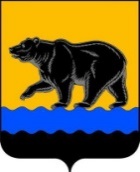 АДМИНИСТРАЦИЯ ГОРОДА НЕФТЕЮГАНСКАпостановление20.01.2022											  № 6-нпг.Нефтеюганск О признании утратившими силу постановлений администрации города Нефтеюганска В соответствии с Федеральным законом от 06.10.2003 № 131-ФЗ                             «Об общих принципах организации местного самоуправления в Российской Федерации», государственной программой Ханты-Мансийского автономного округа – Югры «Развитие жилищной сферы», утвержденной постановлением Правительства Ханты-Мансийского автономного округа – Югры  от 05.10.2018                          № 346-п, Уставом города Нефтеюганска, в связи с реализацией мероприятия по расселению граждан, проживающих в приспособленных для проживания строениях и включенных в Реестр приспособленных для проживания строений по состоянию на 01.01.2012 муниципальной программы города Нефтеюганска «Развитие жилищной сферы города Нефтеюганска», утвержденной постановлением администрации города Нефтеюганска от 15.11.2018 № 602-п, администрация города Нефтеюганска постановляет:1.Признать утратившими силу постановления администрации города Нефтеюганска:1.1.от 18.03.2019 № 67-нп «Об утверждении Порядка реализации мероприятия по расселению и ликвидации приспособленных для проживания строений, расположенных на территории города Нефтеюганска»;1.2.от 31.05.2019 № 103-нп «О внесении изменений в постановление администрации города Нефтеюганска от 18.03.2019 № 67-нп «Об утверждении Порядка реализации мероприятия по расселению и ликвидации приспособленных для проживания строений, расположенных на территории города Нефтеюганска»;1.3.от 16.07.2019 № 131-нп «О внесении изменений в постановление администрации города Нефтеюганска от 18.03.2019 № 67-нп «Об утверждении порядка реализации мероприятия по расселению и ликвидации приспособленных для проживания строений, расположенных на территории города Нефтеюганска»;1.4.от 18.09.2019 № 157-нп «О внесении изменения в постановление администрации города Нефтеюганска от 18.03.2019 № 67-нп «Об утверждении порядка реализации мероприятия по расселению и ликвидации приспособленных для проживания строений, расположенных на территории города Нефтеюганска»;1.5.от 17.10.2019 № 175-нп «О внесении изменений в постановление администрации города Нефтеюганска от 18.03.2019 № 67-нп «Об утверждении Порядка реализации мероприятия по расселению и ликвидации приспособленных для проживания строений, расположенных на территории города Нефтеюганска»;1.6.от 05.12.2019 № 208-нп «О внесении изменений в постановление администрации города Нефтеюганска от 18.03.2019 № 67-нп «Об утверждении Порядка реализации мероприятия по расселению и ликвидации приспособленных для проживания строений, расположенных на территории города Нефтеюганска»;1.7.от 16.09.2020 № 140-нп «О внесении изменения в постановление администрации города Нефтеюганска от 18.03.2019 № 67-нп «Об утверждении Порядка реализации мероприятия по расселению и ликвидации приспособленных для проживания строений, расположенных на территории города Нефтеюганска»;1.8.от 14.12.2020 № 175-нп «О внесении изменения в постановление администрации города Нефтеюганска от 18.03.2019 № 67-нп «Об утверждении Порядка реализации мероприятия по расселению и ликвидации приспособленных для проживания строений, расположенных на территории города Нефтеюганска»;1.9.от 29.12.2020 № 183-нп «О внесении изменений в постановление администрации города Нефтеюганска от 18.03.2019 № 67-нп «Об утверждении Порядка реализации мероприятия по расселению и ликвидации приспособленных для проживания строений, расположенных на территории города Нефтеюганска»;1.10.от 24.02.2021 № 18-нп «О внесении изменения в постановление администрации города Нефтеюганска от 18.03.2019 № 67-нп «Об утверждении Порядка реализации мероприятия по расселению и ликвидации приспособленных для проживания строений, расположенных на территории города Нефтеюганска»;1.11.от 12.05.2021 № 52-нп «О внесении изменений в постановление администрации города Нефтеюганска от 18.03.2019 № 67-нп «Об утверждении Порядка реализации мероприятия по расселению и ликвидации приспособленных для проживания строений, расположенных на территории города Нефтеюганска»;1.12.от 12.07.2021 № 110-нп «О внесении изменений в постановление администрации города Нефтеюганска от 18.03.2019 № 67-нп «Об утверждении Порядка реализации мероприятия по расселению и ликвидации приспособленных для проживания строений, расположенных на территории города Нефтеюганска».2.Обнародовать (опубликовать) постановление в газете «Здравствуйте, нефтеюганцы!».3.Департаменту по делам администрации города (Прокопович П.А.) разместить постановление на официальном сайте органов местного самоуправления города Нефтеюганска в сети Интернет.4.Постановление вступает в силу после его официального опубликования.Глава города Нефтеюганска                                                                      Э.Х.Бугай